Texas A&M University System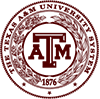 Certification Form for Out-of-Country Education ProgramsAdministrative Information1.	Institution:2.	Program Name – Show how the program would appear on the Coordinating Board’s program inventory [e.g., Master of Arts (MA) in English Literature]:3.	Program CIP Code:4.	Program Delivery – Describe how the program will be delivered:  online, off-campus face-to-face or off-campus electronic-to-groups?  If off-campus, include information as to where the program will be delivered and be sure to follow the requirements for area notification as outlined in the Guidelines for Approval of Distance Education.5.  	Proposed Implementation Date – Report the first semester and year that students would enter the program at the proposed additional site(s).6.	Contact Person – Provide contact information for the person who can answer specific 	questions about the program.Name:Title:E-mail:Phone:INSTITUTIONAL CONTEXT AND COMMITMENTRole and MissionThe program or course is consistent with the institution's role and mission.Review and approval processes ensure the appropriateness of the technology being used to	meet the objectives of the program or course.Students and Student ServicesProgram or course announcements and electronic catalog entries provide appropriate	information.Students shall be provided with clear, complete, and timely information on the curriculum, course and degree requirements, nature of faculty/student interaction, assumptions about technological competence and skills, technical equipment requirements, availability of academic support services and financial aid resources, and costs and payment policies.Enrolled students have reasonable and adequate access to the range of student services 	and student rights appropriate to support their learning.The institution has admission/acceptance criteria in place to assess the extent to which a	student has the background, knowledge and technical skills required to undertake the 	program or course.Advertising, recruiting, and admissions materials clearly and accurately represent the 	program or course and the services available.Faculty SupportThe program or course provides faculty support services specifically related to teaching via 	an electronic system.The institution assures appropriate training for faculty who teach via the use of technology.The institution provides adequate equipment, software, and communications access to 	faculty to support interaction with students, institutions, and other faculty.Resources for LearningThe institution ensures that appropriate learning resources are available to students.The institution evaluates the adequacy of, and the cost to students for, access to learningresources and documents the use of electronic resources.Commitment to SupportPolicies for faculty evaluation include appropriate recognition of teaching and scholarlyactivities related to programs or courses offered electronically.The institution demonstrates a commitment to ongoing support, both financial and 	technical, and to continuation of the program or course for a period of time reasonable and 	sufficient for students to complete the course or program.EVALUATION AND ASSESSMENTThe institution evaluates the program's or course's educational effectiveness, including	assessments of student learning outcomes, student retention, and student and faculty	satisfaction. At the completion of the program or course, the institution provides for assessment and	documentation of student achievement in each course.On behalf of ________________________ (Institution), I assert that the preceding Coordinating Board criteria have been met for all courses associated with this program that will be delivered electronically and off-campus face-to-face._________________________________			__________________________Chief Academic Officer or President				DateName:	____________________________Title:	____________________________